Bénévoles UTCC 2020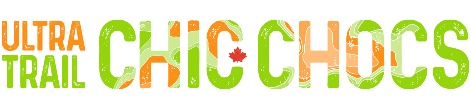 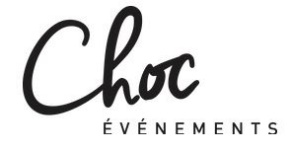 FORMULAIRE D’INSCRIPTION Notes et commentaires :Veuillez renvoyer ce questionnaire à : benevoles.chocevenements@gmail.com*Nous traiterons votre demande dès que possible et vous enverrons une réponse de votre poste. *Le cahier des bénévoles vous sera envoyé à la mi-juin vous expliquant les derniers détails et l’équipement personnel à apporter. N’hésitez pas à nous écrire, il nous fera plaisir de vous répondre!*Amener déguisement, instruments de musique et bonne humeur avec vous!Je suis très heureuse de vous compter parmi notre équipe ! Au grand plaisir de vous rencontrer cet été !N’hésitez pas à me contacter si vous avez des questions !Roxanne Rondeau,Responsable des bénévoles et du VillageChoc Événements – UTCC 2020benevoles.chocevenements@gmail.comNom & Prénom :Adresse complète :Téléphone :Email :Date de naissance :Cours de premier soin(Inscrivez le ou lesquels et la date d’expiration) :Profession :Forme physique (je peux marcher 1km/5km/10km/ 20km) :Allergie (épipen) (si oui lesquels) :Vous êtes du type? Végé, intolérance ou mange de tout :Langue parlée/écrite :Condition de santé (maladie ou autre) :Disponibilité :Poste(s) visé(s) (voir ci-bas pour la description des postes) :InscriptionsRavito1er soinsFermeurDébaliseur** Aider nous à vous attribuer un poste faites pour vous selon vos désirs. Cochez ce qui vous convient le mieux et nous répondrons le mieux possible à vos désirs.physio, chiro, massoDoc. & inf.Responsable ravitoMontage VillageDémontage VillageBesoin d’un hébergement :À considérer, tous les ravitaillements ont accès à un refuge où votre hébergement pour la nuit du vendredi et du samedi est inclus.